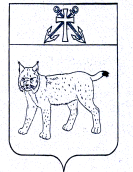 ПРОЕКТАДМИНИСТРАЦИЯ УСТЬ-КУБИНСКОГО МУНИЦИПАЛЬНОГО  ОКРУГАПОСТАНОВЛЕНИЕс. Устьеот                                                                                                                          №                                                                                                                                                                                                                                О внесении изменений в постановление администрации округа от 9 июня 2023 года № 935  «Об утверждении муниципальной программы «Создание мест (площадок) накопления твердых коммунальных отходов на территории Усть-Кубинского муниципального округа на 2023-2027 годы»    В соответствии с Порядком разработки реализации и оценки эффективности муниципальных программ  Усть-Кубинского муниципального округа, утвержденным постановлением администрации округа от 21 февраля 2023 года № 322, ст. 42 Устава округа администрация округаПОСТАНОВЛЯЕТ:	1. Внести в муниципальную программу «Создание мест (площадок) накопления твердых коммунальных отходов на территории Усть-Кубинского муниципального округа на 2023-2027 годы», утвержденную постановлением администрации округа от 9 июня 2023 года № 935 «Об утверждении муниципальной программы «Создание мест (площадок) накопления твердых коммунальных отходов на территории Усть-Кубинского муниципального округа на 2023-2027 годы», следующие изменения:1.1.  Позицию «Объемы финансового обеспечения муниципальной программы» Паспорта Программы  изложить в следующей редакции:«».1.2. В абзаце 2 раздела 5 муниципальной программы цифры «1200,0» заменить цифрами «1044,0».1.3. Приложение 1 к муниципальной программе изложить в следующей редакции согласно приложению 1 к настоящему постановлению.1.4. Приложение 4 к муниципальной программе изложить в следующей редакции согласно приложению 2 к настоящему постановлению.1.5. Приложение 5 к муниципальной программе изложить в следующей редакции согласно приложению 3 к настоящему постановлению.2. Настоящее постановление вступает в силу со дня его официального опубликования.Глава округа                                                                                                         И.В. Быков                                                                                                                                                        Приложение 1                                                                                                                                                        к постановлению администрации округа                                                                                                                  от __________     №    «Приложение 1 кмуниципальной программе «Создание мест (площадок) накопления твердых коммунальных отходов на территории Усть-Кубинского муниципального округа на 2023-2027 годы»Сведения о целевых показателях (индикаторах) муниципальной программы              ».                                                                                                        Приложение 2                                                                                                                                                        к постановлению администрации округа                                                                                                                  от __________     №                ФормаФинансовое обеспечение реализации муниципальной программы за счет средств бюджета округа                                                                                                                                                                             тыс.руб.* Указываются конкретные годы периода реализации муниципальной программы.** Указываются субвенции, субсидии и иные трансферты областного, федерального бюджета при условии подтверждения поступления средств.*** Указываются при условии документального подтверждения поступления средств.              ».                                                                                                         Приложение 3                                                                                                                                                        к постановлению администрации округа                                                                                                                  от __________     №    «Приложение 5 кмуниципальной программе «Создание мест (площадок) накопления твердых коммунальных отходов на территории Усть-Кубинского муниципального округа на 2023-2027 годы»ФормаФинансовое обеспечение муниципальной программы (подпрограммы муниципальной программы) за счет средств бюджета округа1 Указываются конкретные годы периода реализации  муниципальной  программы (подпрограммы муниципальной программы).2 Указываются субвенции, субсидии и иные трансферты федерального и областного  бюджетов  при условии подтверждения поступления указанных средств.3 Указываются при условии подтверждения поступления указанных средств.4 Номер основного мероприятия состоит из номера соответствующей подпрограммы и порядкового номера данного основного мероприятия в рамках подпрограммы.».Объемы финансового обеспечения муниципальной программыОбщий объем финансирования мероприятий Программы составляет 1044,0 тыс. руб., за счетсредств бюджета Усть-Кубинского муниципального округа –1044,0 тыс. рублей;Объем финансирования с разбивкой по годам:2023 год – 744,0 тыс. руб.;2024 год – 300,0 тыс. руб.;2025 год –0,0 тыс. руб.;2026 год – 0,0 тыс. руб.;2027 год – 0,0 тыс. руб. N 
п/пЦель, задача, направленная на достижение целиНаименование целевого показателя (индикатора)ЕдиницаизмеренияЕдиницаизмеренияЗначение целевого показателя (индикатора)Значение целевого показателя (индикатора)Значение целевого показателя (индикатора)Значение целевого показателя (индикатора)Значение целевого показателя (индикатора)Значение целевого показателя (индикатора)Значение целевого показателя (индикатора) N 
п/пЦель, задача, направленная на достижение целиНаименование целевого показателя (индикатора)ЕдиницаизмеренияЕдиницаизмеренияотчетноеотчетноеоценочноеплановоеплановоеплановоеплановое N 
п/пЦель, задача, направленная на достижение целиНаименование целевого показателя (индикатора)ЕдиницаизмеренияЕдиницаизмерения2022 год2023   год
2023   год
2024 год2025 год2026  год
2027год 1          2                     3                  4            4      56678910Цель: создание мест (площадок) накопления ТКО, соответствующих требованиям законодательстваЦель: создание мест (площадок) накопления ТКО, соответствующих требованиям законодательстваЦель: создание мест (площадок) накопления ТКО, соответствующих требованиям законодательстваЦель: создание мест (площадок) накопления ТКО, соответствующих требованиям законодательстваЦель: создание мест (площадок) накопления ТКО, соответствующих требованиям законодательстваЦель: создание мест (площадок) накопления ТКО, соответствующих требованиям законодательстваЦель: создание мест (площадок) накопления ТКО, соответствующих требованиям законодательстваЦель: создание мест (площадок) накопления ТКО, соответствующих требованиям законодательстваЦель: создание мест (площадок) накопления ТКО, соответствующих требованиям законодательстваЦель: создание мест (площадок) накопления ТКО, соответствующих требованиям законодательстваЦель: создание мест (площадок) накопления ТКО, соответствующих требованиям законодательстваЦель: создание мест (площадок) накопления ТКО, соответствующих требованиям законодательства1Обустройство мест (площадок) накопления ТКО, соответствующих требованиям законодательстваколичество обустроенных мест (площадок) накопления ТКОколичество обустроенных мест (площадок) накопления ТКО шт.04423332Приобретение контейнеров для накопления ТКОколичество приобретенных контейнеровколичество приобретенных контейнеровшт.108800003Ремонт контейнеровРемонт контейнеровРемонт контейнеровда/нет-нетнетнетдадада3Ремонт контейнеровРемонт контейнеровРемонт контейнеровда/нет-нетнетнетдадада«Приложение 4 кмуниципальной программе «Создание мест (площадок) накопления твердых коммунальных отходов на территории Усть-Кубинского муниципального округа на 2023-2027 годы»№п/пОтветственный исполнитель, соисполнитель, исполнительИсточник финансового обеспеспе ченияРасходы Расходы Расходы Расходы Расходы Расходы №п/пОтветственный исполнитель, соисполнитель, исполнительИсточник финансового обеспеспе чения20232024202520262027всегоза 2023-2027 годы1234567891Итого по муниципальной программевсего, в том числе744,0300,00,00,00,01044,01Итого по муниципальной программесобственные доходы бюджета  округа744,0300,00,00,00,01044,01Итого по муниципальной программесубвенции и субсидии федерального бюджета**0,00,00,00,00,00,01Итого по муниципальной программесубвенции и субсидии областного  бюджета**0,00,00,00,00,00,01Итого по муниципальной программебезвозмездные поступления государственных внебюджетных фондов,фи зических и юридических лиц***0,00,00,00,00,00,02Управление имущественных отношений администрации округавсего, в том числе744,0300,00,00,00,01044,02Управление имущественных отношений администрации округасобственные доходы бюджета             округа 744,0300,00,00,00,01044,02Управление имущественных отношений администрации округасубвенции и субсидии федерального бюджета **0,00,00,00,00,00,02Управление имущественных отношений администрации округасубвенции и субсидии областного бюджета **0,00,00,00,00,00,02Управление имущественных отношений администрации округабезвозмездные поступления государственных внебюджетных фондов, фи зических и юридических лиц***0,00,00,00,00,00,0№ п/пСтатусНаименование подпрограммы, основного мероприятияОтветственный исполнитель подпрограммы, исполнительИсточник финансового обеспеченияРасходы (тыс. руб.)Расходы (тыс. руб.)Расходы (тыс. руб.)Расходы (тыс. руб.)Расходы (тыс. руб.)Расходы (тыс. руб.)№ п/пСтатусНаименование подпрограммы, основного мероприятияОтветственный исполнитель подпрограммы, исполнительИсточник финансового обеспечения20232024202520262027всегоза 2023 - 2027 годы112345678910111ПрограммаСоздание мест (площадок) накопления ТКО, соответствую-щих требованиям законодатель-стваИТОГОвсего, в том числе744,0300,00,00,00,01044,01ПрограммаСоздание мест (площадок) накопления ТКО, соответствую-щих требованиям законодатель-стваИТОГО1.1.Собственные доходы бюджета округа744,0300,00,00,00,01044,01ПрограммаСоздание мест (площадок) накопления ТКО, соответствую-щих требованиям законодатель-стваИТОГО1.2. Субвенции и субсидии федерального бюджета20,00,00,00,00,00,01ПрограммаСоздание мест (площадок) накопления ТКО, соответствую-щих требованиям законодатель-стваИТОГО1.3. Субвенции и субсидии областного бюджета20,00,00,00,00,00,01ПрограммаСоздание мест (площадок) накопления ТКО, соответствую-щих требованиям законодатель-стваИТОГО1.4. Безвозмездные поступления государственных внебюджетных фондов, физических и юридических лиц30,00,00,00,00,00,02Ответственный исполнитель управление имущественных отношений администрации округавсего, в том числе744,0300,00,00,00,01044,02Ответственный исполнитель управление имущественных отношений администрации округа2.1 Собственные доходы бюджета округа744,0300,00,00,00,01044,02Ответственный исполнитель управление имущественных отношений администрации округа2.2. Субвенции и субсидии федерального бюджета20,00,00,00,00,00,02Ответственный исполнитель управление имущественных отношений администрации округа2.3. Субвенции и субсидии областного бюджета20,00,00,00,00,00,02Ответственный исполнитель управление имущественных отношений администрации округа2.4. Безвозмездные поступления государственных внебюджетных фондов, физических и юридических лиц30,00,00,00,00,00,03Исполнитель МУ «Центр материально технического обеспечения учреждений района»всего, в том числе744,0300,00,00,00,01044,03Исполнитель МУ «Центр материально технического обеспечения учреждений района»3.1. Собственные доходы бюджета округа744,0300,00,00,00,01044,03Исполнитель МУ «Центр материально технического обеспечения учреждений района»3.2. Субвенции и субсидии федерального бюджета20,00,00,00,00,00,03Исполнитель МУ «Центр материально технического обеспечения учреждений района»3.3. Субвенции и субсидии областного бюджета20,00,00,00,00,00,03Исполнитель МУ «Центр материально технического обеспечения учреждений района»3.4. Безвозмездные поступления государственных внебюджетных фондов, физических и юридических лиц30,00,00,00,00,00,0